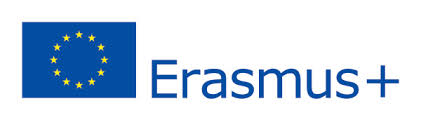 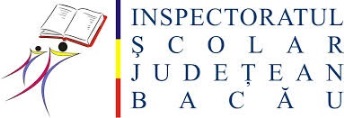 Activitate pentru al doilea an de proiect în cadrul parteneriatului strategic Erasmus+, KA2A Constructive Approach to Teaching: Creative Dramanr. proiect:2014-1-TR01-KA201-013012Mobilitate transnațională de management al proiectului,Oroshaza, Ungaria( 09-12 septembrie 2015)Cum a apărut acest proiect?Ca urmare a vizitei de studiu a prof. Ana Maria Rotaru în Turcia, în anul 2012. De atunci au demarat o serie de colaborări între institutii din Romania si din Turcia, precum: Şanlıurfa İl Milli Eğitim Müdürlüğü- Directoratul Național al Educației din Turcia în calitate de coordonator, Inspectoratul Scolar Judetean Bacau, și Klebelsberg Intézményfenntartó Központ, Ungaria, în calitate de parteneri.Partenerii asociați în cadrul cooperării strategice sunt: Sanlıurfa Guzel Sanatlar Lisesi (SanlıurfaFine Arts High School),  Özel Şanlıurfa Saraç İlgi Okulları Anadolu Lisesi (Anatolian High School)- Turcia, Palatul Copiilor și Liceul cu Program Sportiv din Bacău, dar și Táncsics Mihály Talent-care: Grammar, Secondary Vocational, Primary School din Oroshaza,Ungaria.Motivația proiectului:Scoala în Europa mai pastreaza tendința de conservare a vechilor valori și moduri de abordare a procesului instructiv-educativ, în sensul că elevul rămâne un obiect al învățării și mai puțin un subiect al ei. Astfel, parteneriatul strategic  A Constructive Approach to Teaching: Creative Drama își propune să dezvolte competentele cadrelor didactice, în așa fel încât  aceștia, la orele de curs, să le dezvolte elevilor lor creativitatea. O modalitate inedita de a atinge acest obectiv este abordarea la orele de curs a teatrului pedagogic. Avantajele acestei metode didactice este aceea că aduce o atmosferă relaxantă la orele de curs, elevii învață să se integreze într-un grup, să socializeze, să accepte și să interpreteze un rol, să devină lideri, să devină, per ansamblu, cetățeni europeni.Sursa de finanțare a proiectului:Comisia Europeană, prin intermediul Erasmus+. Valoarea totala a grantului: 120.000 de euro.Țări participante:1. Turcia2. România3. UngariaObiectivele proiectului:Institutiile coordonatoare de la nivelul fiecărei țări (Şanlıurfa İl Milli Eğitim Müdürlüğü,Turcia,  Inspectoratul  Școlar Județean Bacău, România și Klebelsberg Intézményfenntartó Központ, Ungaria) vor :asigura climatul ncesar instruirii profesorilor în domeniul teatrului pedagogiccrea materiale suport pentru cadrele didactice, în ceea ce privește teatrul pedagogicprimi feedback de la partenerii asociați, privind impactul asupa cadrelor didactice cât si asupra elevilorrealiza diseminarea informațiilor în școlile/instituțiile aflate în subordineurmări stadiul impelemtării proiectului la nivel localCadrele didactice din institutiile partenere: ( Sanlıurfa Guzel Sanatlar,  Özel Şanlıurfa Saraç İlgi Okulları Anadolu Lisesi Turcia, Palatul Copiilor și Liceul cu Program Sportiv din Bacău, dar și Táncsics Mihály Talent-care: Grammar, Secondary aborda la orele de curs noi metode și strategii didactice, cu precădere teatrul pedagogicîncerca prin toate mijloacele să înlăture barierele de orice fel  la orele de curs, folosindu-se de avantajele teatrului pedagogicvor situa elevul în centrul învățării, valorificând talentele și creativitatea acestoravor facilita activități care să confere acestor abordări didactice vizibilitate.A doua întâlnire din cadrul proiectului A Constructive Approach to Teaching: Creative Dramanr. proiect:2014-1-TR01-KA201-013012Cea de a doua întâlnire din cadrul proiectului a avut loc în Ungaria, în localitatea Oroshaza, în perioada 10-12 septembrie 2015. Aceasta întâlnire a fost una de management, ceea ce a însemnat că au participat reprezentanti (cadre didactice, inspectori, alti actori din domeniul educațional) din țara gazdă - Ungaria, din Turcia și Romania.La întâlnire Romania a fost reprezentată de 6 inspectori școlari din cadrul ISJ Bacau - prof. Ana Maria Rotaru, prof. Cora-Mariana Nechita, prof. Laura-Mihaela Pruteanu, prof. Ovidiu Buhucianu, prof. Adrian-Mihai Cosma,  prof. Ion Munteanu; un profesor reprezentant al Palatului Copiilor - prof. Monica Bortoș  și un cadru didactic de la Liceul cu Program Sportiv - prof. Mihaela Bibire.Obiectivele întâlnirii de proiect:cunoașterea sistemului deînvățământ din Ungariafamiliarizarea participanților cu activitatea Centrului de Mentenanță Regională din Oroshazaparticiparea la ore de dramăvizitarea câtorva instituții școlare din Oroshaza, aflate în subordonarea Centrului de Mentenanță Regionalăorganizarea celui de al doilea an de proiectstabilirea calendarului de întâlnirii petru anul secund și a calendarului de activități comune/individualeevaluarea primului an de proiect: obiective atinse, activități întreprinse, impact asupra profesorilor/elevilor/instituțiilor implicateanalizarea formularului de aplicație: distribuirea sarcinilor, grafic de activități, programarea întâlnirii din Romania, vizibilitate și diseminare, etc.Calendarul de activități al întâlnirii10.09.2015:primirea delegațiilor de către dna Gezane Szuts, directorul Centrului de Mentenanță Regională din Oroshaza,  prezentarea succinta a  activității instituției,  prezentarea programului pentru  12 septembrie, a doua zi din cadrul întâlnirii de management.Întâlnire de lucru între reprezentanții celor trei țări.11.09.2015:Prezentarea sistemului de învățământ din Ungaria și evidențierea activității Centrului Regional de Mentenanță din Oroshaza.Sesiune de întrebări în vederea stabilirii asemănărilor și deosebirilor dintre  sistemele de învățământ ale celor trei țări implicate în proiectVizitarea liceului Tancsics Mihaly, o prestigioasă unitate școlara din Oroshaza, cu experiență deosebită în abordarea teatrului pedagogicVizionarea câtorva secvențe didactice filmate, din cadrul Clubului de teatru din liceul vizitatVizitarea bibliotecii din Oroshaza, pentru a putea vedea impactul asupra comunității localePrezentarea programului Book-crossing și a jocului Lose a BookVizitarea școlii primare din Oroshaza, ca ramură a liceului Tancsics MihalyParticiparea la ora de dramaCele două zile alocate întâlnirii de proiect au permis participanților să afle informații utile cu privire la sistemul de învățământ din țara gazdă, dar și din țările partenere. De asemenea, participanții au adresat întrebări, au realizat un schimb de informații pe teme de larg interes: examene naționale, competențe vizate, integrarea teatrului pedagogic în curriculum, impactul acestei metode asupra elevilor si profesorilor, etc.Centrul regional de mentenanță din Oroshaza  este o instituție publică care are în subordine 10 unități școlare din regiune. În funcție de dimensiunea județului, pot exista unul sau mai multe astfel de centre, asemanatoare ISJ-urilor din Romania. Rolul său este acela de coordonare, consultanță și control. De asemenea centrul sistematizează toate informațiile din teritoriu, cu privire la toate chestiunile ce țin de managementul instituțiilor de învățământ .Vizitarea celor două instituții școlare din Oroshaza, școala primară si liceul Tancsics Mihaly, nu a fost întâmplătoare, cele doua instituții find recunoscute la nivel local/regional/național pentru rezultatele lor deosebite( liceul Tancsics Mihaly ocupă locul al doilea la nivel național la performanțele elevilor la informatică). De asemenea, în  cadrul celor două școli există cluburi de teatru, astfel fiind posibilă implicarea elevilor în activități atrăgătoare, care le stimulează creativitatea și responsabilitatea. Participanții au aflat că în Oroshaza exista două tipuri de specializări: filiera  teoretică (grammar school) și filiera  vocațională (ce cuprinde studiile economice și in domeniul informatic). Limbile străine sunt o prioritate în Oroshaza, și în toată țara, deoarece accentul cade atât pe engleză, cât și pe germană, întrucât mulți dintre absolvenți aleg să muncească în zonă, la fabrica Mercedes din Kecskemet. Limba engleză poate fi studiată atat cu profesori de limba engleza unguri, cât și cu vorbitori nativi.Bilioteca locală din  localitate ocupa un loc important în viața comunității în sensul că: oferă posibilitatea locuitorilor de a utiliza sala de lectură, de a citi zirele locale și naționale gratuit, de a viziona filme și de a asculta muzică intr-un ambient plăcut. În plus biblioteca organizează activități tematice variate, în colaborare cu toate instituțiile școlare din zonă.Activitățile didactice la care participanții au luat parte au avut loc la Centrul de joacă din localitate, o locație în care elevii din toate școlile pot veni în timpul liber să socializeze și să petreacă timpul liber alături de alți colegi, punând în scenă mici piese de teatru sau jocuri, inspirate din viața de zi cu zi. De exemplu, grupul de participanți a putut urmari felul în care elevii au transpus prin interpretarea proprie rușinea, iubirea, teama, neîncrederea, prietenia, etc.Întâlnirea de lucru pe teme legate de managementul de proiect a fost condusă de coordonatorul proiectului, dl Ahmet Göçen. Acesta a întocmit o listă cu principalele puncte care au fost abordate punctual, stabilindu-se responsabilități, termene, etc.Intocmirea booklet-ului: conținut, materiale, cele trei părți ale acestui material didactic, aferente contribuției fiecărei țări.Site-ul proiectului: vizibilitate, accesabilitate, dinamică http://creativedrama.eu/ Documente de diseminare ale fiecărei țări, pentru asigurarea vizibilității proiectuluiDovezi ale activităților derulate la nivel localStabilirea datelor pentru întâlnirea din RomâniaOrganizarea activităților pentru anul 2 de proiect: evaluarea primului an, utilizarea twinspace https://twinspace.etwinning.net/4850 de către elevi și profesori, strategii de abordare a teatrului pedagogic la orele de curs, eventual includerea lor în curriculumRezultatele întâlnirii de proiectCompetențe lărgite de comunicare în limba englezăÎmbunătățirea comunicării la nivel europeanProgram de activități pentru anul II de parteneriatStabilirea întâlnirii din România FotografiiImpactul  întâlnirii de proiectPosibilitatea de a realiza un schimb de informații între participanțiCompetențe lingvistice și sociale sporiteCooperare europeanăInspector Școlar, prof. Ana-Maria Rotaru